Storøenregattaen HC2 29. april 2017Seilingsbestemmelser Optimist C/brett rekruttKlassen samles på Vollane for gjennomgang av opplegget rett etter velkomsten ca kl 10:30.Start Klasseflagg for optimist C er C.                  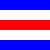 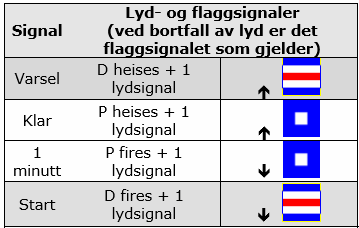 Bane og løpsbeskrivelserLøpet: Start-1-2-Mål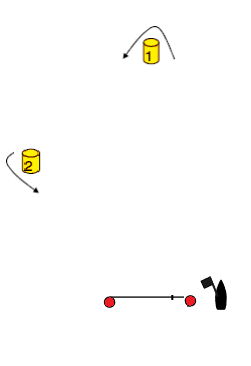 